í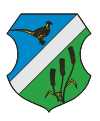 Fácánkert Község PolgármestereSzám: 01/44-5/2022	„A városi képviselő a település egészéért, valamint választókerületéért vállalt felelősséggel képviseli választói érdekeit.”M E G H Í V ÓMagyarország helyi önkormányzatairól szóló 2011. évi CLXXXIX. törvény 45. §-ában foglalt jogkörömben eljárva Fácánkert Község Önkormányzata Képviselő-testületének ülését összehívom.Az ülés időpontja:		2022. május 4. 1700 óraAz ülés helye:	Községháza (7136 Fácánkert, Árpád utca 12.) Tanácskozó teremNapirend:Döntés az „Iskola épület felújításának I. üteme” című projekt tárgyában árajánlatok bekéréséről (25. sz. előterjesztés)Előadó:		Orbán Zsolt polgármesterII.	Döntés az „Önkormányzati tulajdonban lévő ingatlanok fejlesztése” tárgyú projekt tárgyában kivitelező kiválasztásáról (26. sz. előterjesztés)Előadó: 	Orbán Zsolt polgármesterIII.	Döntés Családsegítő Központ informatikai rendszerének fejlesztéséről (27. sz. előterjesztés)	Előadó:		Orbán Zsolt polgármesterIV.	EgyebekFácánkert, 2022. május 2.	Orbán Zsolt sk.	polgármesterA kiadmány hiteléül: Ezerné dr. Huber Éva					jegyző